                                       ประกาศสำนักงานสาธารณสุขอำเภอนาตาล                 เรื่อง กรอบแนวทางเผยแพร่ข้อมูลข่าวสารผ่านเว็บไซต์สำนักงานสาธารณสุขอำเภอนาตาล                                         ...................................................................ขอบเขตเริ่มจาก เจ้าหน้าที่ผู้ประสงค์จะเผยแพร่ข้อมูลผ่านเว็บไซต์สำนักงานสาธารณสุขอำเภอเสนอข้อมูลข่าวสารที่สาธารณสุขอำเภอหรือประธานศูนย์ข้อมูลข่าวสารประจำหน่วยงานอนุญาตให้เผยแพร่ผ่านเว็บไซต์สำนักงานสาธารณสุขอำเภอ เพื่อพิจารณาอนุญาตให้เผยแพร่บนเว็บไซต์ กรณีอนุญาตให้เผยแพร่บนเว็บไซต์สำนักงานสาธารณสุขอำเภอ ให้เจ้าหน้าที่ผู้รับผิดชอบ (Web Master) นำข้อมูลข่าวสารนี้ขึ้นเว็บไซต์สำนักงานสาธารณสุขอำเภอ พร้อมทั้งตรวจสอบความถูกต้อง ครบถ้วน ตลอดจนความเป็นปัจจุบันของข้อมูล และนำข้อมูลลงจากเว็บไซต์เมื่อครบระยะเวลาการเผยแพร่ข้อมูล กรณีไม่อนุญาตให้เผยแพร่บนเว็บไซต์สำนักงานสาธารณสุขอำเภอนาตาล  ให้เจ้าหน้าที่ผู้รับผิดชอบ (Web Master) ประสานแจ้งกลับไปยังเจ้าหน้าที่ผู้ประสงค์จะเผยแพร่ข้อมูลพร้อมชี้แจงเหตุผล เพื่อให้เจ้าหน้าที่ผู้ประสงค์จะเผยแพร่ข้อมูล ดำเนินการแก้ไขแล้วเสนอข้อมูลที่ประสงค์จะเผยแพร่ผ่านเว็บไซต์สำนักงานสาธารณสุขอำเภอ ตามขั้นตอนแรกอีกครั้ง(2) ขั้นตอนการปฏิบัติการ(1) เจ้าหน้าที่ผู้ประสงค์จะเผยแพร่ข้อมูล เสนอข้อมูลข่าวสารที่ประธานศูนย์ข้อมูลข่าวสารประจำ หน่วยงาน เพื่อเสนอข้อมูลข่าวสารต่อสาธารณสุขอำเภอนาตาล ขออนุญาตให้เผยแพร่(2) ประธานศูนย์ข้อมูลข่าวสารประจำหน่วยงาน พิจารณาข้อมูลข่าวสารที่เจ้าหน้าที่ผู้ประสงค์จะเผยแพร่ข้อมูล เสนอข้อมูลข่าวสารต่อสาธารณสุขอำเภอขออนุญาตให้เผยแพร่(2.1) กรณีอนุญาตให้เผยแพร่บนเว็บไซต์สำนักงานสาธารณสุขอำเภอนาตาล ให้เจ้าหน้าที่ผู้รับผิดชอบ (Web Master) น าข้อมูลข่าวสารขึ้นเว็บไซต์สำนักงานสาธารณสุขอำเภอ(2.2) กรณีไม่อนุญาตให้เผยแพร่บนเว็บไซต์สำนักงานสาธารณสุขอำเภอนาตาล ให้เจ้าหน้าที่ผู้รับผิดชอบ (Web Master) ประสานแจ้งกลับไปยังเจ้าหน้าที่ผู้ประสงค์จะเผยแพร่ข้อมูลพร้อมชี้แจงเหตุผล(3) เจ้าหน้าที่ผู้รับผิดชอบ (Web Master) ตรวจสอบความถูกต้อง ครบถ้วน ตลอดจนนความเป็นปัจจุบันของข้อมูล และนำข้อมูลลงจากเว็บไซต์เมื่อครบระยะเวลาการเผยแพร่ข้อมูลทั้งนี้ ตั้งแต่วันที่ 5 ตุลาคม พ.ศ.๒๕๖4 เป็นต้นไปสั่ง ณ วันที่  ๕ เดือน มีนาคม พ.ศ.๒๕๖4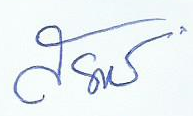 	                                                     (นายสรพงศ์   ขลุ่ยเงิน)  			              นักวิชาการสาธารณสุขชำนาญการ รักษาราชการแทน                                                                                                                                                              สาธารณสุขอำเภอนาตาล                แบบฟอร์ม          การขอเผยแพร่ข้อมูลผ่านเว็บไซต์ของหน่วยงานเรื่อง แนวทางการเผยแพร่ข้อมูลต่อสาธารณะผ่านเว็บไซต์ของหน่วยงาน พ.ศ.๒๕๖๔  สำหรับหน่วยงาน สำนักงานสาธารณสุขอำเภอนาตาล จังหวัดอุบลราชธานีแผนภูมิขั้นตอนการปฏิบัติงาน(Flow Chart) การเผยแพร่ข้อมูลข่าวสารบนเว็ปไซด์ขั้นตอนการปฏิบัติกลุ่มงาน : กลุ่มงานสังกัดสำนักงานสาธารณสุขอำเภอนาตาล ส่งข้อมูลข่าวสารมายังผู้รับผิดชอบงานข้อมูลข่าวสาร/ประชาสัมพันธ์ของหน่วยงาน งานข้อมูลข่าวสาร/ประชาสัมพันธ์  : ลงทะเบียนรับเอกสารหัวหน้ากลุ่มงานบริหาร ผู้ช่วยสาธารณสุขอำเภอนาตาล :  ผู้มีอำนาจพิจารณากลั่นกรอง ตรวจสอบข้อมูลข่าวสาร และขออนุญาตเผยแพร่ข้อมูลข่าวสาร  กรณี เป็นข้อมูลประชาสัมพันธ์หน่วยงานทั่วไป ให้หัวหน้ากลุ่มงานพิจารณากลั่นกรอง  กรณีข้อมูลเกี่ยวกับการแผนการจัดซื้อจัดจ้าง ประกาศของสำนักงานสาธารณสุขอำเภอ ให้ผู้ช่วยสาธารณสุขอำเภอพิจารณากลั่นกรอง นางสาวสุพัตรา นามเดช  : ผู้รับผิดชอบงานข้อมูลข่าวสาร /ประชาสัมพันธ์หน่วยงานแบบฟอร์มการขอเผยแพร่ข้อมูลผ่านเว็บไซต์ของหน่วยงานในสังกัดสำนักงานสาธารณสุขอำเภอนาตาลชื่อหน่วยงาน : ………………………………………………………………………………………………………………………………………………………วัน/เดือน/ปี : ……………………………………………………………………………………………………………………………………..……………….หัวข้อ : ……………………………………………………………………………………………………………………………………………………….รายละเอียดข้อมูล (โดยสรุปหรือเอกสารแนบ) ............................................................................................................................. ......................................................................................................................................................................................................................................................................................................................................................................................................................................................................................................................................................Link ภายนอก : ไม่มีหมายเหตุ : .......................................................................................................................................................... ........................................................................................................................................................................                  ผู้รับผิดชอบการให้ข้อมูล                                           ผู้อนุมัติรับรอง              ………………………………………….                               ………………………………………….             (………………………………………….)                             (………………………………………….)        ตำแหน่ง ………………………………………….                   ตำแหน่ง …………………………………………. วันที่ .......... เดือน ...................... พ.ศ................               วันที่ .......... เดือน ...................... พ.ศ.............                                            ผู้รับผิดชอบการนำข้อมูลขึ้นเผยแพร่………………………………………….(………………………………………….)ตำแหน่ง ………………………………………….วันที่ .......... เดือน ...................... พ.ศ...............